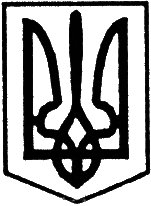                                                                                            УКРАЇНА                                                                                             НАКАЗНАЧАЛЬНИКА ВІДДІЛУ ОСВІТИУЛЬЯНОВСЬКОЇ  РАЙОННОЇ  ДЕРЖАВНОЇ  АДМІНІСТРАЦІЇКІРОВОГРАДСЬКОЇ ОБЛАСТІвід    24 квітня   2015   року                                                                                                                                           № 82                                                                                                             м. УльяновкаПро відзначення в районі  70-ї річниці Перемоги над нацизмом у Європі, Дня пам’яті та примирення, Дня Перемоги та 70-ї річниці завершення Другої світової війниНа виконання Указу Президента України від 24 березня 2015 року № 169/2015 “Про заходи з відзначення у 2015 році 70-ї річниці Перемоги над нацизмом у Європі та 70-ї річниці завершення Другої світової війни”, розпорядження голови обласної державної адміністрації та голови обласної ради від 08 квітня 2015 року № 152-р/92-гр “Про підготовку відзначення в області 70-ї річниці Перемоги над нацизмом у Другій світовій війні, Дня пам’яті та примирення, Дня Перемоги, 70-ї річниці Перемоги над нацизмом у Європі та 70-ї річниці завершення Другої світової війни”, наказу директора департаменту освіти і науки Кіровоградської обласної державної адміністрації від 20 квітня 2015 року №172 «Про відзначення в області 70-ї річниці Перемоги над нацизмом у Європі, Дня пам'яті та примирення, Дня Перемоги та 70-ї річниці завершення Другої світової війни»,  з метою вшанування подвигу Українського народу у Другій світовій війні, формування у дітей та молоді шанобливого ставлення до загиблих воїнів, ветеранів, учасників АТО, увічнення пам’яті українських героївНАКАЗУЮ:1.Затвердити районний  план заходів щодо відзначення в навчальних закладах району 70-ї річниці Перемоги над нацизмом у Європі, Дня пам’яті та примирення, Дня Перемоги та 70-ї річниці завершення Другої світової війни (додається).2.Керівникам навчальних закладів:2.1. забезпечити виконання вищезазначеного плану заходів відповідно до методичних рекомендацій, наданих листом Міністерства освіти і науки України від 09 квітня 2015 року № 1/9-188 “Щодо заходів з відзначення у 2015 році 70-ї річниці Перемоги над нацизмом у Європі та 70-ї річниці завершення Другої світової війни”; 2.2.про виконання плану заходів інформувати відділ освіти райдержадміністрації  5 травня 2015 року. 3. Районному методичному кабінету:   3.1. про виконання плану заходів інформувати департамент освіти і науки облдержадміністрації до 07 травня 2015 року    та 26 жовтня 2015 року. Контроль за виконанням даного наказу залишаю за собою.                                                                                               Додаток                                                                            до наказу відділу освіти                                                                       райдержадміністрації                                                                                    від 24  квітня 2015 року № 82             РАЙОННИЙ ПЛАН ЗАХОДІВ           щодо відзначення в навчальних закладах району 70-ї річниці Перемоги над нацизмом у Європі,          Дня пам’яті та примирення, Дня Перемоги та 70-ї річниці завершення Другої світової війнил№з/пЗміст заходуВиконавціТермін виконання1. 'Провести Урок пам’яті (урок- реквієм, урок обговорення, урок- презентацію) присвячений 70-й річниці Перемоги над нацизмом у Європі, Дню пам’яті та примирення відповідно до рекомендацій МОНУ, наданих листом від 09.04.2015 року №1/9-188    навчальні закладиПерший урок за розкладом занять 08 травня 2015 року (внести корективи до розкладу занять)2.Забезпечити проведення учнівських науково-практичних конференцій, лекцій, засідань “круглих столів”, годин спілкування, бесід та інших тематичних заходів, присвячених 70-й річниці Перемоги над нацизмом у Європі, 70-й річниці завершення Другої світової війни, Дню пам’яті та примирення, Дню Перемоги навчальні заклади05-08 травня 2015 року 28 жовтня 2015 року3.Залучити до проведення тематичних заходів ветеранів Другої світової війни та учасників антитерористичної операціїнавчальні заклади05-08 травня 2015 рокуВересень-жовтень 2015 року4.Провести зустрічі двох поколінь: воїнів Другої світової війни та учасників АТО з учнями, студентами на тему: “Одна родина у двох війнах”навчальні заклади05-08 травня 2015 року5.Провести круглий стіл для педагогічних працівників на тему: ‘Т939-1945. Пам’ятаємо! Перемагаємо”РМК, вчителі історії6 травня 2015 року6.Залучити учнівську  до участі в акціях “Перша хвилина миру” та “Хвилина пам’яті”навчальні заклади08 травня 2015 року7.Забезпечити проведення заходів у рамках обласної акції “Зірка пам’яті” відповідно до розпорядження голови облдержадміністрації від 01.07. 2010 року №542-р навчальні закладиПерша декада травня 2015 рокуВересень-жовтень 2015 року8.Організувати виготовлення та поширення серед учнів навчальних закладів району пам’ятного знаку “Мак пам’яті” та поінформувати педагогічні і учнівські колективи про значення даного символу відповідно до рекомендацій МОНУ, наданих листом від 09.04.2015 року №1/9-188РМК, навчальні закладиДо 08 травня 2015 року9.Оформити виставку “Родинну пам’ять про війну збережемо” (із залученням сімейних матеріалів учнів  підпорядкованих навчальних закладів)навчальні заклади05-08 травня 2015 року10.Організувати екскурсії до музеїв історичного напрямку (бойової слави), що діють в навчальних закладахОргани управління освітирайдержадміністрацій, міських рад, школи-інтернати, професійно-технічні, вищі навчальні закладиТравень 2015 року11.Організувати походи місцями бойової славинавчальні закладиТравень 2015 року12.Оформити постер “Галерея пам’яті героїв АТО”ЦДЮТТравень 2015 року13.Організувати в рамках роботи шкільних, районних  парламентів дітей оформлення у навчальних закладах фотовиставок, присвячених ветеранам Другої світової війни та учасникам АТОРайонний парламент дітей, навчальн закладиПерша декада травня 2015 року14.Організувати перегляди учнями  художніх та документальних фільмів, присвячених Другій світовій війні відповідно до рекомендацій МОНУ, наданих листом від 09.04.2015 року №1/9-188навчальні заклади05-08 травня 2015 року15.Провести конкурс дослідницько- пошукових робіт “Ордени і медалі в моїй родині” серед учнів ЦДЮТ та учнів навчальних закладів районуЦДЮТ, навчальні закладиТравень-жовтень 2015 року16.Провести конкурси малюнків “Життя заради України: нам є чим пишатися”ЦДЮТ, навчальні заклади05-08 травня 2015 року17.Забезпечити встановлення у навчальних закладах району стендів пам’яті, присвячених учасникам АТО та приурочити їх відкриття до Дня ПеремогиВідділ освіти, зш І-ІІІ ст.с.Великі Трояни, Шамраївської зшІ-ІІІ ст.До 05 травня 2015 року18.Оновити та оформити книжкові виставки, тематичні викладки мемуарної та історичної літератури, історичних документів у бібліотеках та музеях навчальних закладів, доповнивши їх матеріалами, що висвітлюють подвиг воїнів, які нині борються за Українунавчальні закладиДо 05 травня 2015 року19.Забезпечити участь учнів підпорядкованих навчальних закладів у заходах з упорядкування меморіалів, пам’ятників, братських могил та інших місць поховань захисників Вітчизни та жертв нацизмунавчальні заклади25 квітня 2015 року20.Організувати покладання квітів до могил учасників Другої світової війни та антитерористичної операції на сході країни із залученням молоді, школярівВідділ освітирайдержадміністрації, навчальні закладитравня 2015 рокутравня 2015 року   28 жовтня 2015 року21.Провести відеозйомку спогадів ветеранів Другої війни та учасників АТОзаписисвітовоїЦДЮТ, навчальні закладиДо 08 травня 2015 року22.Розмістити інформацію про проведення заходів до 70-ї річниці Перемоги над нацизмом у Європі на сайтах навчальних закладів,  надати для оприлюднення до місцевих засобів масової інформаціїРозмістити інформацію про проведення заходів до 70-ї річниці Перемоги над нацизмом у Європі на сайтах навчальних закладів,  надати для оприлюднення до місцевих засобів масової інформаціїнавчальні закладиПерша декада травня 2015 року